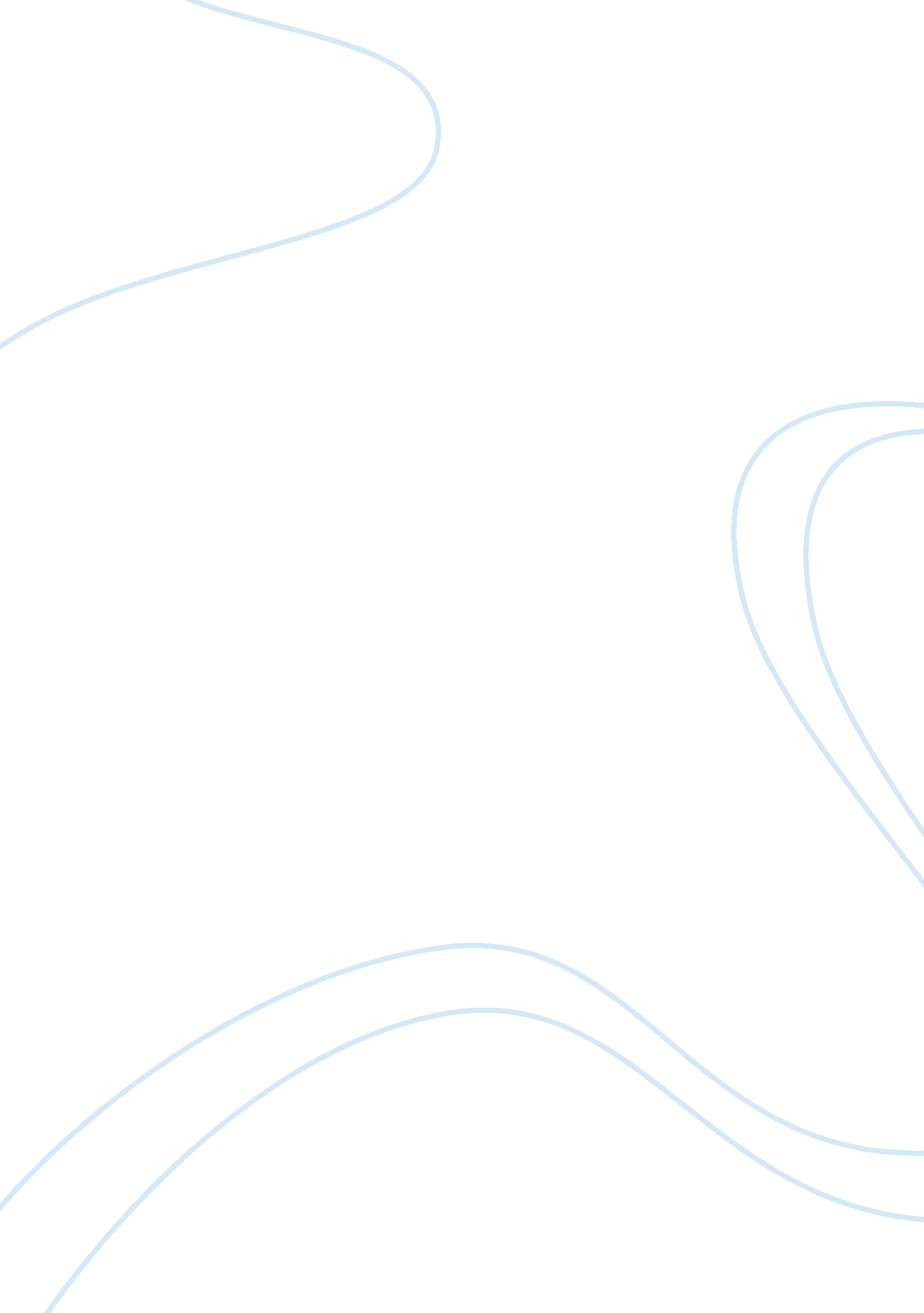 Historical practice of silence and solitude theology religion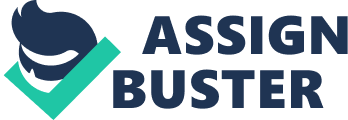 In the scriptural text silence and purdah are observed by multiple? many monumental work forces in the Bible. In the Old Testament, Moses and David ( arguably two of the greatest work forces in the Old Testament ) were both shepherds who had their character “ altered by old ages of being virtually isolation isolated in the wilderness. ” A twosome of Prophetss who sought purdah were Elijah ( 1 Kings 19: 11-13 ) , Habakkuk ( Habakkuk 2: 1 ) , and Jeremiah ( Lamentations 3: 25-28 ) . Of these Prophetss Habakkuk instructs the people of Judah “ to be soundless before him ” ( Habakkuk 2: 20 ) and Jeremiah references “ sitting in silence while seeking redemption from the Lord ” ( Lamentations 3: 25-28 ) . All of these work forces practiced silence and purdah, and through these subjects they drew closer to God. During the New Testament period, two of the most noteworthy work forces who practiced silence and purdah are were the apostle Paul and Jesus. After Paul ‘ s transition experience he went off to Arabia ( Galatians 1: 17 ) so that he could be entirely with God. During the legion old ages that Paul spent in prison, it is discernible that the clip he spent in silence and purdah helped Him go closer to God. Jesus, who is God incarnate, on a regular basis sought silence and purdah. In the Gospels Jesus often was seen seeking clip apart from others so he could be with the Father. Instances where Jesus separated himself from the crowds and his adherents were early in the forenoon ( Mark 1: 35 ; Luke 4: 42 ) , tardily at dark ( Luke 6: 12 ) , and even during the twenty-four hours while he was with a crowd and his adherents ( Matthew 14: 23 ) . After detecting the most outstanding work forces of the Bible and God himself ( Jesus ) practising silence and purdah it is logical to follow their illustration and to populate out these subjects. A Biblical ground for practising silence and purdah includes their being renewing benefits. , Tthis subject is helpful in larning God ‘ s will, deriving position on what? , and making an chance to idolize Him. , and because Tthese subjects were illustrations set by reverent work forces such as? . These work forces understood and observed the subject of silence and purdah which significantly strengthened their religion. Spending clip in silence and purdah was a great clip of physical and religious Restoration ( Mark 6: 31 ) . Clock away from people enabled a individual to spot God ‘ s will ( Luke 6: 12-13 ) . “ Intentionally dividing an person from interaction from other people helps nurture deepness, position, intent, and decide. ” Bing entirely with God was besides an chance to show worship to God ( Habakkuk 2: 20 ) . Idolizing God in silence can be one of the best methods of worship the Lord since words can non to the full show our love and worship for Him. Finally, if a individual is unable to command their lingua and stay soundless that individual is labelled as undisciplined and their religion is deemed worthless harmonizing to James ( 1: 26 ) . Silence and purdah are improbably valuable subjects that are able to supply remainder and refreshment for an person through nature, and interrupting us free from people and the activities of life. Spending clip in silence and purdah gives deepness to a individual ‘ s words and it deepens their position on what? . Deriving a godly position helps an person to go less concerned about the blessing and congratulations of worlds and more focussed upon God ‘ s sentiment. When a individual is focused on delighting God they become less inclined to command or pull strings others because they are no longer endeavoring for avowal and blessing from adult male but instead from God. The subject of silence helps persons to go better hearers, perceivers, and more others-centred. Consciously being soundless and listening helps a individual develop these desirable consequences and subject. Although there are many benefits to rehearsing silence and solitude on a regular basis, cautiousness must be exercised so that a individual does non misapply these subjects. Some of the hazards of utilizing silence and purdah are that these subjects reveal a individual ‘ s insecurities. Therefore it is necessary to mentally fix ourselves for these insecurities we may detect. A individual can besides go excessively stray from withdrawing so it is indispensable to retrieve that purdah is a “ temporarily retreating for religious intents. ” Solitude has small value if we are non in this universe and in changeless family with another. If purdah is practised falsely it can “ trouble and endanger our relationships ” when we withdraw from others. It is necessary to assist those affected understand what we are making and why we are making it. A danger of being soundless when in communicating with others is an single can be viewed as unresponsive, detached, or even be accused of utilizing the soundless intervention alternatively of being an active hearer. A short piece I ago, I went for a walk around the vicinity of Saskatoon to seek to and clear my caput and chase away my an anxiousnesss. Since the conditions was pleasant, my walk lasted near to half an hr. The intent of my walk to was to acquire off from the college, from people, from my concerns, and to be with God. Even though I was non wholly entirely during my walk, being in a different environment allowed me a certain grade of namelessness, which helped me to concentrate on my clip with God without fright of distraction. During my lone walk, I conversed with God, I listened to Him, and my frights and uncertainties shortly started to run. I was surprised when I asked God a twosome of difficult inquiries and He answered them. I recorded these replies and ideas in the little notebook that I had taken with me. What I learnt is if I want know tough replies I need to inquire God tough inquiries retrieving that He is all-knowing. Last hebdomad, when I was returning place to Winnipeg, I was waiting for the Greyhound coach and I felt compelled to speak to an aged lady while I was waiting for my coach. Originating a conversation with this lady gave me the chance to portion my religion and engage in a three hr conversation. During our conversation I seldom spoke, instead I attentively and actively listened to her. Populating out the subject of silence during the conversation I was able to supply a strong testimony for my religion you have n’t referenced anyone ; no footer needed. I was able to spot what this lady was genuinely seeking to state me you have n’t referenced anyone ; no footer needed. which was, “ Please listen to me. I have wisdom and life experience I would wish to portion. ” Though it was hard to listen for near to three hours, I respected this lady, and heard what she had to state. Disciplining myself to be soundless has taught me how to be an unselfish hearer and to be more self-controlled in my address and in my life ( James 3: 2-10 ) . In the hereafter, I plan to exert the subject of purdah and silence on a regular basis. I will schedule clip each twenty-four hours to happen purdah and spend clip entirely with God. I will guarantee that this clip of purdah is an uninterrupted clip that I resolve to be with God no affair the cost. When discoursing with others I resolve to utilize my interior soliloquy to remind myself to listen when I feel tempted to disrupt a individual ‘ s address. I will inquire God for wisdom and understanding to cognize what a individual is seeking to state without really stating it. you have n’t referenced anyone ; no footer needed. Intentional silence helps me to better esteem the talker, to detect them, and to develop an “ interior distance. ” As Dallas Willard suggests this “ ‘ inner distance ‘ gives me clip to see my words to the full and to hold the presence of head to command what I say and when I say it ” ( Proverbs 15: 23 ) . As observed throughout history, silence and purdah have served to be a cardinal subject for many work forces of the Bible. There are many scriptural principles for utilizing silence and purdah such as copying great work forces of the religion who model it, holding a clip of refreshment, being able to spot God ‘ s will. It was besides an chance to idolize God. Practicing silence and purdah is of import because it provides chances for physical and religious remainder. We can derive perspective, go less controlling, as and rehearsing these subjects helps us to develop more self-denial. Silence and purdah are foundational subjects which, if practiced on a regular basis, will intensify and enrich our lives and relationships with God and one another. 